             РЕСПУБЛИКА ТАТАРСТАН                                                       ТАТАРСТАН  РЕСПУБЛИКАСЫ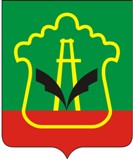           КОНТРОЛЬНО-СЧЕТНАЯ ПАЛАТА                                                                  ӘЛМӘТ                     АЛЬМЕТЬЕВСКОГО                                                                   МУНИЦИПАЛЬ РАЙОНЫ                      МУНИЦИПАЛЬНОГО РАЙОНА                                                 КОНТРОЛЬ-ХИСАП ПАЛАТАСЫ          ул.Ленина, д.39, г.Альметьевск, 423450                                              Ленин ур., 39 нчы йорт, Әлмәт шәһәре, 423450Тел: 8 (8553) 39-01-71, 39-01-72, e-mail: ksp.almet@yandex.ru сайт: almetyevsk.tatar.ru28 ноября  2023 г.   №  08На № 595  от  30.10.2023 г.АНАЛИТИЧЕСКАЯ ЗАПИСКА  об исполнении бюджета Альметьевского муниципального района Республики Татарстан  за 9 месяцев 2023 года1. Общая частьАналитическая записка подготовлена в соответствии с Бюджетным кодексом Российской Федерации, Положением «О бюджетном процессе в Альметьевском муниципальном районе РТ», Положением о Контрольно-счетной палате Альметьевского муниципального района.Анализ исполнения бюджета Альметьевского муниципального района проведен на основе материалов об исполнении бюджета Альметьевского муниципального района за 9 месяцев 2023 года, представленных 30.10.2023г. в Контрольно-счетную палату района Финансово-бюджетной палатой Альметьевского муниципального района Республики Татарстан. Основным методом проведения внешней проверки является анализ
соответствия исполнения бюджета муниципального образования требованиям
Бюджетного кодекса Российской Федерации и иных нормативно – правовых актов, регламентирующих бюджетный процесс. Проверка достоверности отражения доходов и расходов бюджета, указанных в Отчете об исполнении
бюджета Альметьевского муниципального района, проведена в сравнении с данными консолидированного отчета о кассовых поступлениях и выбытиях формы 0503152. Анализ плановых показателей отчета проводился в сравнении с показателями, утвержденными решением Совета Альметьевского муниципального района от 12.12.2022 № 176 «О бюджете Альметьевского муниципального района на 2023 год и на плановый период 2024 и 2025 годов» (далее – Решение о бюджете).Отмечаем, в приложении № 3 «Источники финансирования дефицита бюджета по кодам классификации источников финансирования дефицита бюджета» к Отчету об исполнении бюджета Альметьевского муниципального района за 9 месяцев 2023 года, утвержденному постановлением Исполкома АМР от 27 октября 2023 г. № 4327 недостоверно отражены показатели бюджета района, в том числе:- доходы – увеличение остатков средств бюджетов «-6 819 498,0 тыс.руб.», следовало «-5 449 275,9 тыс.руб.»;- расходы – уменьшение остатков средств бюджетов «6 808 349,4 тыс.руб.», следовало «5 438 127,3 тыс.руб.».2. Анализ исполнения бюджета Альметьевского муниципального района за 9 месяцев 2023 года.Решением Совета Альметьевского муниципального района Республики Татарстан от 12.12.2022 № 176 «О бюджете Альметьевского муниципального района на 2023 год и на плановый период 2024 и 2025 годов» бюджет района на 2023 год утвержден по доходам и по расходам в сумме 6 130 645,5  тыс.рублей.В ходе исполнения бюджета района за период январь-сентябрь 2023 года изменения в Решение о бюджете на 2023 год  вносились  пять раз (Решение Совета АМР от 29.03.2023 № 201, от 17.05.2023 № 217, от 06.07.2023 № 221, от 11.08.2023 № 233, от 11.09.2023 № 238).Согласно статье 232 БК РФ субсидии и субвенции, фактически полученные при исполнении бюджета сверх доходов, утвержденных Решением о бюджете, направляются на увеличение расходов соответственно целям предоставления субсидий и субвенций с внесением изменений в сводную бюджетную роспись без внесения изменений в Решение о бюджете на текущий финансовый год. То есть, в соответствии с действующим бюджетным законодательством отклонения возможны на сумму дополнительно доведенных МФ РТ лимитов бюджетных обязательств. Информация об объеме дополнительно доведенных лимитов бюджетных обязательств за 9 месяцев 2023 года представлена в таблице 1.                                                                                                   Таблица 1                                                                                                  (тыс.руб.)По состоянию на 1 октября 2023 года решением Совета АМР доходы
бюджета района утверждены в объеме 6 942 416,6 тыс. рублей, расходы –
7 168 798,9 тыс. рублей, а дефицит – 226 382,3 тыс. рублей. Согласно представленному отчету плановые показатели бюджета района на 2023 год по
доходам составили 6 936 652,2 тыс. рублей, по расходам – 7 163 034,5 тыс.
рублей, а дефицит – 226 382,3 тыс. рублей. За отчетный период согласно распоряжениям Кабинета министров
Республики Татарстан и уведомлениям Министерства финансов Республики
Татарстан безвозмездные поступления от других бюджетов бюджетной системы Российской Федерации составили 3 794 562,1тыс. рублей. Сумма отклонений плановых показателей доходов, указанных в отчете, от показателей, утвержденных Решением о бюджете, не превышает объем дополнительно доведенных из вышестоящих бюджетов лимитов бюджетных обязательств. По состоянию на 01.10.2023 года бюджет Альметьевского муниципального района исполнен по доходам в сумме 5 449 275,9 тыс.рублей, по расходам в сумме 5 438 127,3 тыс.рублей, с превышением доходов над расходами (профицитом) в сумме 11 148,6 тыс.рублей.3. Исполнение доходной части бюджета Альметьевского муниципального района.Бюджет Альметьевского муниципального района на 2023 год утвержден по доходам в сумме   6 942 416,6 тыс.рублей, в том числе:налоговые доходы –  1 718 051,1 тыс.рублей;неналоговые доходы –  138 866,7 тыс.рублей;безвозмездные поступления –  5 085 498,8 тыс.рублей. Бюджет Альметьевского муниципального района в январе-сентябре 2023 года исполнен по доходам в сумме 5 449 275,9 тыс. рублей или на 78,5 процентов, из них: налоговые доходы составили  1 499 714,0 тыс.рублей или 87,3 процента к утвержденному плану;неналоговые доходы – 154 999,8 тыс.рублей или 111,6 процентов к утвержденному плану. безвозмездные поступления составили 3 794 562,1 тыс.рублей  или 74,6 процента от плановых назначений.Информация об исполнении доходов бюджета Альметьевского муниципального района за 9 месяцев  2023 года представлена в таблице 2.Таблица 2Проведенный анализ исполнения доходной части бюджета Альметьевского муниципального района за 9 месяцев 2023 года установил поступления доходов, не предусмотренных Решением о бюджете на 2023 год, по следующим показателям:- налоги, сборы и регулярные платежи за пользование природными ресурсами – 126,1 тыс.руб.;- задолженность и перерасчеты по отмененным налогам, сборам и иным обязательным платежам – 1,3 тыс.руб.;- доходы в виде прибыли, приходящейся на доли в уставных (складочных) капиталах хозяйственных товариществ и обществ, или дивидендов по акциям, принадлежащим Российской Федерации, субъектам Российской Федерации или муниципальным образованиям – 18,2 тыс.руб.;- плата по соглашениям об установлении сервитута в отношении земельных участков, находящихся в государственной или муниципальной собственности – 1 480,7 тыс.руб.;- прочие доходы от использования имущества и прав, находящихся в государственной и муниципальной собственности (за исключением имущества бюджетных и автономных учреждений, а также имущества государственных и муниципальных унитарных предприятий, в том числе казеных) – 78,0 тыс.руб.;- доходы от оказания платных услуг (работ) и компенсации затрат государства – 1 831,9 тыс.руб.;- доходы от продажи материальных и нематериальных активов – 21 269,2 тыс.руб.;- штрафы, санкции, возмещение ущерба – 5 962,8 тыс.руб.;- безвозмездные поступления от государственных организаций в сумме 12 806,5 тыс.рублей;- доходы бюджетов бюджетной системы Российской Федерации от возврата остатков субсидий, субвенций и иных межбюджетных трансфертов, имеющих целевое назначение, прошлых лет – 39,9 тыс.руб.;-   возврат остатков субсидий, субвенций и иных межбюджетных трансфертов, имеющих целевое назначение, прошлых лет  (-) 26 579,1 тыс.рублей.Отмечается низкий уровень исполнения планового показателя в отчетном периоде по доходам:- платежи при пользовании природными ресурсами в сумме  7 164,7 тыс.руб. или 43,2% по отношению к утвержденному показателю.В отчетном периоде был осуществлен возврат в бюджет Республики Татарстан неиспользованных остатков субсидий, субвенций и межбюджетных трансфертов, имеющих целевое назначение, прошлых лет в размере 26 579,1 тыс.рублей.За 9 месяцев 2023 года в сравнении с показателем за аналогичный период 2022 года поступления по группе «Налоговые и неналоговые доходы» увеличились на  466 576,6 тыс. рублей или на 39,3 процентов, поступления по группе «Безвозмездные поступления» увеличились на 393 399,5 тыс. рублей или на 11,6 процента.Объем налоговых доходов бюджета района за 9 месяцев текущего года увеличился на 419 903,6 тыс.рублей или на 38,9 процентов, по сравнению с аналогичным периодом прошлого года, в том числе, в основном, за счет увеличения доходов по налогу на доходы физических лиц на 397 892,0 тыс.рублей или на 47,9 процента, налогу, взимаемому в связи с применением упрощенной системы налогообложения на 34 591,5 тыс.рублей или на 24 процента.Объем неналоговых доходов бюджета района за 9 месяцев текущего года увеличился на 46 673,0 тыс.рублей или на 43,1 процента, по сравнению с аналогичным периодом прошлого года, в том числе, за счет увеличения доходов от  использования имущества, находящегося в государственной и муниципальной собственности на 15 744,0 тыс.рублей или на 24 процента, увеличения доходов от продажи материальных и нематериальных активов на 17 974,5 тыс.рублей или на 64,7 процента, увеличения поступлений штрафов, санкций, возмещения ущерба на 12 065,1 тыс.рублей или на 174,9 процента.Исполнение доходов бюджета Альметьевского муниципального района в январе-сентябре 2023 года по сравнению с аналогичным периодом 2022 года приведено в таблице 3.Таблица 3Общая сумма задолженности по налогам в консолидированный бюджет Республики Татарстан с территории Альметьевского муниципального района в сравнении с началом года увеличилась на 163 469,6 тыс. рублей или на 47,7%, в основном, за счет увеличения задолженности по налогу на прибыль организаций на 208 307,2 тыс.руб., и налогу на доходы физических лиц на 8 719,6 тыс.руб.По оперативным данным задолженность по налоговым доходам на 1 октября 2023 года в местные бюджеты составляет: - налог, взимаемый в связи с применением упрощенной системы налогообложения 20 390,8 тыс.рублей (рост задолженности по отношению к 01 января 2023 г. на 2 316,4 тыс.руб.),- единый налог на вмененный доход для отдельных видов деятельности 608,3 тыс.рублей (задолженность уменьшилась по отношению к 01 января 2023 г. на 777,0 тыс.руб.),- налог, взимаемый в связи с применением патентной системы налогообложения 1 898,7 тыс.рублей (рост задолженности по отношению к 01 января 2023 г. на  1 280,5 тыс.руб.),- налог на имущество физических лиц 12 401,1 тыс.рублей (задолженность уменьшилась по отношению к 01 января 2023 г. на 13 169,6 тыс.руб.),- земельный налог 19 882,6 тыс.рублей (задолженность уменьшилась по отношению к 01 января 2023 г. на 1 703,8 тыс.руб., при этом,  задолженность земельного налога юридических лиц по отношению к 01 января 2023 г. выросла на 3 955,8 тыс.руб. и составила 13 917,4 тыс.рублей).4. Исполнение расходной части бюджета Альметьевского муниципального района.Расходная часть бюджета Альметьевского муниципального района в январе-сентябре 2023 года исполнена в размере 5 438 127,3 тыс.рублей или на 75,9 процентов от утвержденного планового назначения. Исполнение бюджета Альметьевского муниципального района по разделам и подразделам классификации расходов приведено в таблице 4.Таблица 4В структуре произведенных в отчетном периоде расходов бюджета Альметьевского муниципального района  наибольший удельный вес составили расходы по разделам «Образование» – 69,7 процентов, «Общегосударственные вопросы» - 7,4 процента,  «Физическая культура и спорт» -  6,1 процента.Анализ исполнения расходов по разделам функциональной структуры расходов установил, что в январе-сентябре 2023 года не исполнялись расходы по следующим разделам и подразделам: - подраздел «Водное хозяйство» раздела «Национальная экономика» (утвержденное плановое назначение –  365,1 тыс.рублей);- подраздел «Пенсионное обеспечение» раздела «Социальная политика» (утвержденное плановое назначение – 620,2 тыс.рублей).Отмечается недостаточный уровень исполнения расходов (менее 75 процентов) по следующим разделам и подразделам:- раздел «Общегосударственные вопросы» исполнено в сумме 401 106,5 тыс.рублей или 70,5 процента от утвержденного планового назначения (утвержденное плановое назначение – 568 978,9 тыс.рублей);- подраздел «Защита населения и территории от чрезвычайных ситуаций природного и техногенного характера, гражданская оборона» раздела «Национальная безопасность и правоохранительная деятельность» исполнено в сумме 3 752,0 тыс.рублей или 70,5 процента от утвержденного планового назначения (5 323,8 тыс.рублей);- подраздел «Сельское хозяйство и рыболовство» раздела «Национальная экономика» исполнено в сумме 1 807,5 тыс.рублей или 39,9 процентов от утвержденного планового назначения (4 526,0 тыс.рублей);- подраздел «Транспорт» раздела «Национальная экономика» исполнено в сумме 118 940,3 тыс.рублей или 45,4 процента от утвержденного планового назначения (261 683,5 тыс.рублей);-  подраздел «Другие вопросы в области национальной экономики» раздела «Национальная экономика» исполнено в сумме 1 562,7 тыс.рублей или 55 процентов от утвержденного планового назначения (2 839,7 тыс.рублей);- подраздел «Коммунальное хозяйство» раздела «Жилищно-коммунальное хозяйство» исполнено в сумме 1 176,7 тыс.рублей или 4,7 процентов от утвержденного планового назначения (25 200,7 тыс.рублей);- подраздел «Другие вопросы в области жилищно-коммунального хозяйства» раздела «Жилищно-коммунальное хозяйство» исполнено в сумме 482,2 тыс.рублей или 62,2 процентов от утвержденного планового назначения (775,7 тыс.рублей);- подраздел «Охрана объектов растительного и животного мира и среды их обитания» раздела «Охрана окружающей среды» исполнено в сумме 499,7 тыс.рублей или 11,6 процента от утвержденного планового назначения (утвержденное плановое назначение – 4 287,7тыс.рублей);- подраздел «Культура» раздела «Культура и кинематография» исполнено в сумме 217 998,7тыс.рублей или 63,6 процента от утвержденного планового назначения (утвержденное плановое назначение – 329 322,2 тыс.рублей); - подраздел «Санитарно-эпидемиологическое благополучие» раздела «Здравоохранение» исполнено в сумме 1 983,6 тыс.рублей или  52,2 процента от утвержденного планового назначения (3 798,2 тыс.рублей);- подраздел «Социальное обеспечение населения» раздела «Социальная политика» исполнено в сумме 17 255,6  тыс.рублей или 37,8 процента от утвержденного планового назначения (45 630,4 тыс.рублей);- подраздел «Охрана семьи и детства» раздела «Социальная политика» исполнено в сумме 66 733,2 тыс.рублей или 47,5 процента от утвержденного планового назначения (140 404,9 тыс.рублей);- подраздел «Другие вопросы в области социальной политики» раздела «Социальная политика» исполнено в сумме 98,3 тыс.рублей или 39,5процента от утвержденного планового назначения (248,9 тыс.рублей);- подраздел «Физическая культура» раздела «Физическая культура и спорт» исполнено в сумме 198 374,1тыс.рублей или 63,6 процента от утвержденного планового назначения (311 800,5 тыс.рублей).Основными причинами не освоения (низкого исполнения) запланированных ассигнований является отсутствие заявлений со стороны населения по разделу «Социальная политика», заключенных муниципальных контрактов и предъявленных к оплате объемов выполненных работ и, как следствие, отсутствие фактических расходов со стороны главных администраторов бюджетных средств.За 9 месяцев 2023 года в сравнении с показателем за аналогичный период 2022 года расходы бюджета Альметьевского муниципального района увеличились на 805 087,9 тыс.рублей или на 17,4 процента.Расходы районного бюджета на реализацию муниципальных  программ.Согласно Отчету, в Альметьевском муниципальном районе действует 23 муниципальных программы, на реализацию которых запланированы средства из районного бюджета на общую сумму 3 678 574,1 тыс. рублей. Доля расходов на реализацию муниципальных целевых программ в общей структуре расходов бюджета составляет 51,3%. За отчетный период исполнение составляет 3 349 106,0 тыс. рублей или 91% от годового плана. Информация об исполнении муниципальных программ, предусмотренных к финансированию за счет средств бюджета за 9 месяцев 2023 года представлена в таблице 5.                                                                                                    Таблица 5                                                                                                 (тыс.руб.)Из 23-х действующих муниципальных программ расходование средств за отчетный период проводилось по 14-ти программам.Расходование средств дорожного фонда. В бюджете района ежегодно предусматриваются средства на
формирование муниципального дорожного фонда. Остаток средств на 01.01.2023 года составлял 11 353,2 тыс. рублей. На текущий финансовый год в бюджете запланировано 65 553,2 тыс. рублей. Кассовый расход муниципального дорожного фонда составил 19 435,0 тыс. рублей, или 29,6 процентов от утвержденного показателя.
Расходование средств резервного фонда Исполнительного комитета
Альметьевского муниципального районаРешением о бюджете резервный фонд Исполнительного комитета на 2023 год предусмотрен в размере 157,4 тыс. рублей. Согласно отчету Исполнительного комитета, за анализируемый период средства резервного фонда не расходовались.5. Сбалансированность бюджета Альметьевского муниципального района. Первоначально решением о бюджете (в редакции от 12 декабря 2022 года) бюджет Альметьевского муниципального района утвержден бездефицитным. В отчетном периоде бюджет района исполнен с превышением доходов над расходами в сумме 11 148,6 тыс.рублей за счет остатков денежных средств на счетах бюджета района.По состоянию на 01.10.2023 года размер муниципального долга составляет 0  рублей, соответственно, расходы на обслуживание муниципального долга бюджета в январе-сентябре 2023 года отсутствуют.В январе-сентябре 2023 года из бюджета Альметьевского муниципального района кредиты не выдавались.6. Итоговые положения.Проверка и анализ представленного отчета об исполнении бюджета Альметьевского муниципального района за 9 месяцев 2023 года показали:1. Представленный Отчет об исполнении бюджета удовлетворяет
требованиям полноты отражения средств бюджета по доходам и расходам, а также источникам финансирования дефицита бюджета. 2. В отчетном периоде в бюджет района поступили доходы в объеме
5 449 275,9 тыс.рублей или 78,5 процентов от утвержденного планового показателя на 2023 год, в том числе: - по собственным доходам – 1 654 713,8 тыс. рублей или 89,1%;- по безвозмездным поступлениям от бюджетов других уровней – 3 794 562,1 тыс. рублей или 74,6%. 3. Решением о бюджете на 2023 год, не предусмотрены дополнительно поступившие доходы по следующим показателям:- налоги, сборы и регулярные платежи за пользование природными ресурсами – 126,1 тыс.руб.;- задолженность и перерасчеты по отмененным налогам, сборам и иным обязательным платежам – 1,3 тыс.руб.;- доходы в виде прибыли, приходящейся на доли в уставных (складочных) капиталах хозяйственных товариществ и обществ, или дивидендов по акциям, принадлежащим Российской Федерации, субъектам Российской Федерации или муниципальным образованиям – 18,2 тыс.руб.;- плата по соглашениям об установлении сервитута в отношении земельных участков, находящихся в государственной или муниципальной собственности – 1 480,7 тыс.руб.;- прочие доходы от использования имущества и прав, находящихся в государственной и муниципальной собственности (за исключением имущества бюджетных и автономных учреждений, а также имущества государственных и муниципальных унитарных предприятий, в том числе казеных) – 78,0 тыс.руб.;- доходы от оказания платных услуг (работ) и компенсации затрат государства – 1 831,9 тыс.руб.;- доходы от продажи материальных и нематериальных активов – 21 269,2 тыс.руб.;- штрафы, санкции, возмещение ущерба – 5 962,8 тыс.руб.;- безвозмездные поступления от государственных организаций в сумме 12 806,5 тыс.рублей;- доходы бюджетов бюджетной системы Российской Федерации от возврата остатков субсидий, субвенций и иных межбюджетных трансфертов, имеющих целевое назначение, прошлых лет – 39,9 тыс.руб.;-   возврат остатков субсидий, субвенций и иных межбюджетных трансфертов, имеющих целевое назначение, прошлых лет  (-) 26 579,1 тыс.рублей.4. Кассовые расходы бюджета района составили 5 438 127,3 тыс. рублей
или 75,9% от годовых назначений. 5. За отчетный период на исполнение муниципальных программ израсходовано 3 349 106,0 тыс. рублей или 91% от годового плана. Из 23-ти действующих муниципальных программ расходование средств за отчетный период проводилось по 14-ти программам.6. В отчетном периоде доходы бюджета района превысили расходы на
11 148,6 тыс.рублей. Профицит районного бюджета образовался за счет использования остатков на начало года средств на счетах по учету средств районного бюджета.Требование п.4 статьи 92 БК РФ не нарушено. 7. Муниципальный долг за отчетный период отсутствовал. 8. Отмечаем, в приложении № 3 «Источники финансирования дефицита бюджета по кодам классификации источников финансирования дефицита бюджета» к Отчету об исполнении бюджета Альметьевского муниципального района за 9 месяцев 2023 года, утвержденному постановлением Исполкома АМР от 27 октября 2023 г. № 4327 недостоверно отражены показатели бюджета района, в том числе:- доходы – увеличение остатков средств бюджетов «-6 819 498,0 тыс.руб.», следовало «-5 449 275,9 тыс.руб.»;- расходы – уменьшение остатков средств бюджетов «6 808 349,4 тыс.руб.», следовало «5 438 127,3 тыс.руб.». 9. Проведенный анализ позволяет сделать вывод о соблюдении основных
требований нормативно - правовых актов, регламентирующих бюджетный процесс Альметьевского муниципального района.Председатель   Контрольно-счетной палаты:                                                Г.Н.Насибуллина               Наименование показателяРешение о бюджетеПлан по отчетуОткло-нения(гр.2-гр.3)Доп. лимиты, не внесенные в Решение Совета АМР12345Доходы бюджета6 942 416,66 936 652,25 764,40в том числе- налоговые доходы1 718 051,11 718 051,1--- неналоговые доходы138 866,7138 866,7--- безвозмездные поступления5 085 498,85 079 734,45 764,40Расходы бюджета7 168 798,97 163 034,55 764,40Превышение расходов над доходами
(+ профицит /  - дефицит)-226 382,3-226 382,30-Источники финансирования226 382,3226 382,30-НаименованиеРешение о бюджете на  2023 год,    тыс. рублейИсполнение (к утвержд. плану)Исполнение (к утвержд. плану)НаименованиеРешение о бюджете на  2023 год,    тыс. рублейтыс.руб.%  НАЛОГОВЫЕ И НЕНАЛОГОВЫЕ ДОХОДЫ1 856 917,81 654 713,889,1НАЛОГОВЫЕ ДОХОДЫ1 718 051,11 499 714,087,3Налоги на прибыль, доходы1 382 124,31 228 521,388,9Налог на доходы физических лиц1 382 124,31 228 521,388,9Налоги на товары (работы, услуги), реализуемые на территории Российской Федерации54 200,046 813,986,4Акцизы по подакцизным товарам (продукции), производимым на территории Российской Федерации54 200,046 813,986,4Налоги на совокупный доход253 147,8203 202,980,3Налог, взимаемый в связи с применением упрощенной системы налогообложения186 749,5178 538,295,6Единый налог на вмененный доход для отдельных видов деятельности0-1 768,6Единый сельскохозяйственный налог584,5495,784,8Налог, взимаемый в связи с применением патентной системы налогообложения65 813,825 937,639,4Налоги, сборы и регулярные платежи за пользование природными ресурсами879,01005,1114,3Государственная пошлина27 700,020 170,872,8Задолженность и перерасчеты по отмененным налогам, сборам и иным обязательным платежам-1,3НЕНАЛОГОВЫЕ ДОХОДЫ138 866,7154 999,8111,6Доходы от использования имущества, находящегося в государственной и муниципальной собственности84 765,781 342,696,0Доходы в виде прибыли, приходящейся на доли в уставных (складочных) капиталах хозяйственных товариществ и обществ, или дивидендов по акциям, принадлежащим Российской Федерации, субъектам  Российской Федерации или муниципальным образованиям60,078,2130,3Доходы, получаемые в виде арендной либо иной платы за передачу в возмездное пользование государственного и муниципального имущества     (за исключением имущества бюджетных  и автономных учреждений, а также имущества государственных и муниципальных унитарных предприятий, в том числе казенных)84 705,779 705,794,1Плата по соглашениям об установлении сервитута в отношении земельных участков, находящихся в государственной или муниципальной собственности-1 480,7Прочие доходы от использования имущества и прав, находящихся в государственной и муниципальной собственности-78,0Платежи при пользовании природными ресурсами16 601,07 164,743,2Плата за негативное воздействие на окружающую среду16 601,07 164,743,2Доходы от оказания платных услуг (работ) и компенсации затрат государства-1 831,9Прочие доходы от компенсации затрат государства-1 831,9Доходы от продажи материальных и нематериальных активов24 500,045 769,2186,8Доходы от реализации имущества, находящегося в государственной и муниципальной собственности (за исключением имущества муниципальных бюджетных и автономных учреждений, а также имущества муниципальных унитарных предприятий, в том числе казенных) 2 500,07 004,8280,2Доходы от продажи земельных участков, находящихся в государственной и муниципальной собственности22 000,038 764,4176,2Штрафы, санкции, возмещение ущерба13 000,018 962,8145,9Прочие неналоговые доходы--72,7БЕЗВОЗМЕЗДНЫЕ ПОСТУПЛЕНИЯ5 085 498,83 794 562,174,6Безвозмездные поступления от других бюджетов бюджетной системы Российской Федерации4 642 862,93 365 659,072,5Безвозмездные поступления от государственных организаций63 531,976 338,4120,1Безвозмездные поступления от негосударственных организаций1 000,01 000,0100Доходы бюджетов бюджетной системы Российской Федерации от возврата остатков субсидий, субвенций и иных межбюджетных трансфертов, имеющих целевое назначение, прошлых лет378 103,9378 143,8100,01Возврат остатков субсидий, субвенций и иных межбюджетных трансфертов, имеющих целевое назначение, прошлых лет--26 579,1ВСЕГО ДОХОДОВ6 942 416,65 449 275,978,5НаименованиеИсполнение доходов, тыс.руб.Исполнение доходов, тыс.руб.ОтклонениеОтклонениеНаименование9 месяцев2022 года9 месяцев 2023 годатыс.руб.%НАЛОГОВЫЕ И НЕНАЛОГОВЫЕ ДОХОДЫ1 188 137,21 654 713,8466 576,639,3НАЛОГОВЫЕ ДОХОДЫ1 079 810,41 499 714,0419 903,638,9Налоги на прибыль, доходы830 628,31 228 521,3397 893,047,9Налог на доходы физических лиц830 628,31 228 521,3397 893,047,9Налоги на товары (работы, услуги), реализуемые на территории Российской Федерации46 446,246 813,9367,70,8Акцизы по подакцизным товарам (продукции), производимым на территории Российской Федерации46 446,246 813,9367,70,8Налоги на совокупный доход181 502,7203 202,921 700,211,9Налог, взимаемый в связи с применением упрощенной системы налогообложения143 946,7178 538,234 591,524,0Единый налог на вмененный доход для отдельных видов деятельности337,4-1 768,6-2 106,0624Единый сельскохозяйственный налог585,9495,7-90,2-15,4Налог, взимаемый в связи с применением патентной системы налогообложения36 632,725 937,6-10 695,1-29,2Налоги, сборы и регулярные платежи за пользование природными ресурсами1 195,71 005,1-190,6-15,9Налог на добычу общераспространенных  полезных ископаемых1 195,71 005,1-190,6-15,9Государственная пошлина20 037,320 170,8133,50,7Задолженность и перерасчеты по отмененным налогам, сборам и иным обязательным платежам0,21,30,9НЕНАЛОГОВЫЕ ДОХОДЫ108 326,8154 999,846 673,043,1Доходы от использования имущества, находящегося в государственной и муниципальной собственности65 598,681 342,615 744,024,0Платежи при пользовании природными ресурсами6 128,47 164,71 036,316,9Доходы от оказания платных услуг (работ) и компенсации затрат государства1 710,21 831,9121,77,1Доходы от продажи материальных и нематериальных активов27 794,745 769,217 974,564,7Штрафы, санкции, возмещения ущерба6 897,718 962,812 065,1174,9Прочие неналоговые доходы197,2-72,7-269,9-136,9БЕЗВОЗМЕЗДНЫЕ ПОСТУПЛЕНИЯ3 401 162,63 794 562,1393 399,511,6Безвозмездные поступления от других бюджетов бюджетной системы Российской Федерации3 382 787,83 365 659,0-17 128,8-0,5Безвозмездные поступления от государственных организаций11 371,476 338,464 967,0571,3Безвозмездные поступления от негосударственных организаций1 000,01 000,000Доходы бюджетов бюджетной системы Российской Федерации от возврата бюджетами бюджетной системы Российской Федерации и организациями остатков субсидий, субвенций и иных межбюджетных трансфертов, имеющих целевое назначение, прошлых лет42 607,7378 143,8335 536,1787,5Возврат остатков субсидий, субвенций и иных межбюджетных трансфертов, имеющих целевое назначение, прошлых лет- 36 604,3-26 579,110 025,227,4ВСЕГО ДОХОДОВ4 589 299,85 449 275,9859 976,118,4НаименованиеРешение о бюджете на 2023 год, тыс.руб.Исполнено(к утвержденному плану)Исполнено(к утвержденному плану)НаименованиеРешение о бюджете на 2023 год, тыс.руб.тыс.руб.%Общегосударственные вопросы568 978,8401 106,570,5Функционирование органов государственной власти194 811,8137 968,270,8Резервные фонды157,400Другие общегосударственные вопросы374 009,6263 138,370,4Национальная оборона5 436,14 077,175,0Национальная безопасность и правоохранительная деятельность42 259,728 678,067,9Защита населения и территории от чрезвычайных ситуаций природного и техногенного характера, гражданская оборона5 323,83 752,070,5Другие вопросы в области национальной безопасности и правоохранительной деятельности36 935,824 926,070,5Национальная экономика518 287,7311 537,660,1Сельское хозяйство и рыболовство4 526,01 807,539,9Водное хозяйство365,100Транспорт261 683,5118 940,345,4Дорожное хозяйство (дорожные фонды)248 873,5189 227,176,0Другие вопросы в области национальной экономики2 839,71 562,755,0Жилищно-коммунальное хозяйство266 154,6225 692,184,8Жилищное хозяйство83 147,083 147,0100Коммунальное хозяйство25 200,71 176,74,7Благоустройство157 031,2140 886,289,7Другие вопросы в области жилищно-коммунального хозяйства775,7482,262,2Охрана окружающей среды4 287,7499,711,6Охрана объектов растительного и животного мира и среды их обитания4 287,7499,711,6Образование4 778 842,63 789 206,379,3Дошкольное образование1 682 349,31 415 722,784,1Общее образование2 511 280,81 978 997,178,8Дополнительное образование детей267 747,1186 972,369,8Молодежная политика138 028,198 935,571,7Другие вопросы в области образования179 437,4108 578,760,5Культура и кинематография340 164,0217 998,764,1Культура329 322,2209 481,863,6Другие вопросы в области культуры, кинематографии10 841,98 516,978,6Здравоохранение3 798,21 983,652,2Санитарно-эпидемиологическое благополучие3 798,21 983,652,2Социальная политика186 904,584 087,145,0Пенсионное обеспечение620,200Социальное обеспечение населения45 630,417 255,637,8Охрана семьи и детства140 404,966 733,247,5Другие вопросы в области социальной политики248,998,339,5Физическая культура и спорт410 183,6334 711,881,6Физическая культура311 800,5198 374,163,6Массовый спорт98 383,197 830,099,4Средства массовой информации13 702,413 702,4100Периодическая печать и издательства13 702,413 702,4100Межбюджетные трансферты общего характера бюджетам субъектов Российской Федерации и муниципальных образований29 798,924 846,483,4ИТОГО РАСХОДОВ БЮДЖЕТА7 168 798,95 438 127,375,9Наименование программыУтверждено решением о бюджете на 2023 годКассовый расход  Процент  исполнения МП, в %Итого по муниципальным программам:3 678 574,1   3 349 106,01. Муниципальная программа  по профилактике терроризма и экстремизма в Альметьевском муниципальном районе Республике Татарстан на 2021-2023 годы430,0 002. Муниципальная программа "Кадровая политика в сфере здравоохранения Альметьевского муниципального района на 2019-2023 годы"974,00 003.Муниципальная программа "Комплексное развитие транспортной инфраструктуры Альметьевского муниципального района на 2018-2028 годы"40 300,00 16 188,240,24. Муниципальная программа "Развитие физической культуры и спорта в Альметьевском муниципальном районе на 2020-2022 годы"400 280,3331 798,982,95.Муниципальная программа «Сохранение, изучение и развитие государственных языков Республики Татарстан и других языков народов, проживающих в Альметьевском муниципальном районе Республики Татарстан, на 2023 ‒ 2030 годы»95,0 00 6.Муниципальная программа «Развитие малого и среднего предпринимательства в Альметьевском муниципальном районе на 2019 – 2023 годы» 3 200,0 007.Муниципальная программа развития дошкольного, начального общего, основного общего, среднего  общего образования Альметьевского муниципального района на 2021-2023годы3 047 586,42 840 670,693,28.Муниципальная программа  "Сельская молодежь  Альметьевского муниципального района на 2021-2025год"100,0009.Муниципальная программа  "Защита Населения и территорий от чрезвычайных ситуаций и безопасности людей на водных объектах в Альметьевском муниципальном районе на 2021-2023 годы"5 323,83 752,070,510.Муниципальная Программа развития муниципальной службы Альметьевского муниципального района Республики Татарстан на 2020-2022годы470,0159,233,911.Муниципальная программа "Патриотическое воспитание детей и молодежи Альметьевского муниципального района на 2021-2025годы"305,08,72,8 12.Муниципальная программа "Развитие молодежной политики Альметьевского муниципального района на 2021-2025 годы 96 871,294 173,997,213.Муниципальная программа "Развитие добровольчества (волонтерства) в Альметьевском муниципальном районе на 2021-2025 годы"100,00014.Муниципальная программа "Реализация Антикоррупционной политики в Альметьевском муниципальном районе на 2015-2023 годы"50,00015.Муниципальная программа "Повышение безопасности дорожного движения в Альметьевском муниципальном районе на 2023год" 4 309,04 205,697,616.Муниципальная программа энергосбережения и повышения эффективности в Альметьевском муниципальном районе Республики Татарстан на 2023-2025 годы20 960,020 940,099,917.Муниципальная программа профилактики правонарушений в Альметьевском муниципальном районе на 2023 год4 045,92 202,354,418.Муниципальная программа профилактики наркотизации населения в Альметьевском муниципальном районе на 2023 год194,01,70,919.Муниципальная программа "Пожарная безопасность Альметьевского муниципального района на 2023-2025годы"10 809,88 553,779,120.Муниципальная программа организации отдыха детей и молодежи Альметьевского муниципального района на 2023 год35 595,622 373,462,821.Муниципальная Программа улучшение условий и охраны труда в  Альметьевском муниципальном районе на 2023-2025 годы17,50022. Муниципальная программа «Реализация государственной национальной политики в Альметьевском муниципальном районе на 2023-2025 годы»4 990,64 077,981,723. Муниципальная программа «Повышение деловой активности сельского населения и развитие малых форм хозяйствования в Альметьевском муниципальном районе Республики Татарстан на 2023-2025 годы»1 566,000